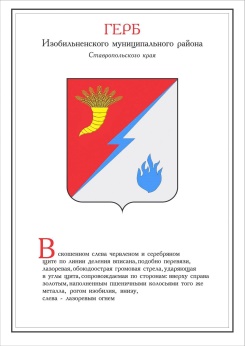 ДУМА ИЗОБИЛЬНЕНСКОГО городского округаСТАВРОПОЛЬСКОГО КРАЯПЕРВОГО СОЗЫВАРЕШЕНИЕ21 июня 2022 года                        г. Изобильный                                №620О назначении выборов депутатов Думы Изобильненского городского округа Ставропольского края второго созываВ соответствии со статьей 10 Федерального закона от 12 июня 2002 года № 67-ФЗ «Об основных гарантиях избирательных прав и права на участие в референдуме граждан Российской Федерации», статьей 7 Закона Ставропольского края от 12 мая 2017 года №50-кз «О выборах в органы местного самоуправления муниципальных образований Ставропольского края» и статьями 11, 30 Устава Изобильненского городского округа Ставропольского краяДума Изобильненского городского округа Ставропольского краяРЕШИЛА:1. Назначить выборы депутатов Думы Изобильненского городского округа Ставропольского края второго созыва на 11 сентября 2022 года. 2. Настоящее решение подлежит официальному опубликованию в общественно-политической газете Изобильненского городского округа Ставропольского края «Наше время».3. Настоящее решение вступает в силу со дня его принятия.Председатель Думы Изобильненского городского округа Ставропольского края                                                              А.М. Рогов